Муниципальное автономное общеобразовательное учреждение "Володарская средняя общеобразовательная школа" Первомайского района Оренбургской областиВЫПИСКА ИЗ ПРИКАЗАОб утверждении Положения о стимулирующих выплатах педагогическим работникам МАОУ «Володарская средняя общеобразовательная школа» Первомайского района Оренбургской области с 01.01.2018 года.	Руководствуясь Трудовым кодексом Российской Федерации, Федеральным законом от 06.10.2003 г. № 131-ФЗ «Об общих принципах организации местного самоуправления в Российской Федерации», Федеральным законом от 29.12.2012 г. № 273-ФЗ «Об образовании в Российской Федерации», Уставом муниципального образования Первомайский район Оренбургской области, постановлением администрации Первомайского района Оренбургской области от 10.03.2009 № 117-п  «О введении систем оплаты труда работников администрации Первомайского района, ее структурных подразделений – отраслевых (функциональных)  органов и муниципальных казенных, бюджетных и автономных учреждений Первомайского района», постановлением администрации Первомайского района Оренбургской области от 29.12.2017  № 1423-п «Об утверждении примерного положения о стимулирующих выплатах педагогическим работникам муниципальных бюджетных и автономных  общеобразовательных организаций» ПРИКАЗЫВАЮ:	1. Утвердить Положение о стимулирующих выплатах педагогическим работникам муниципального автономного  общеобразовательного  учреждения «Володарская средняя общеобразовательная школа» Первомайского района Оренбургской области  согласно приложению к настоящему приказу.	2. Считать утратившим силу Положение о выплатах стимулирующего характера работникам Муниципального общеобразовательного автономного учреждения «Володарская средняя общеобразовательная школа полного дня» Первомайского района Оренбургской области утверждённое приказом № 76 от 30.10.2015 года. 	3. Настоящий приказ вступает в силу после его обнародования в установленном порядке, но не ранее 1 января 2018 года.	4. Контроль за исполнением настоящего приказа оставляю за собой.Выписка верна.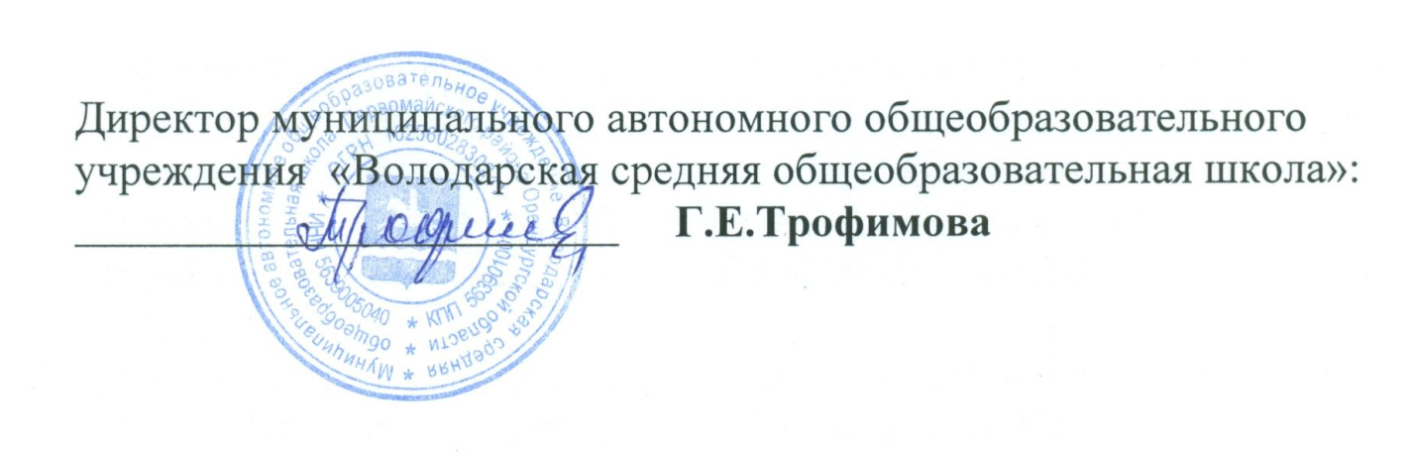 Приложение к приказу МАОУ «Володарская СОШ» Об утверждении Положения о стимулирующих выплатах педагогическим работникам муниципального автономного  общеобразовательного  учреждения «Володарская средняя общеобразовательная школа» Первомайского района Оренбургской области  от  30.12.2017  № 235Муниципальное автономное общеобразовательное учреждение «Володарская средняя общеобразовательная школа» Первомайского района Оренбургской области  (МАОУ «Володарская СОШ»)Положение о стимулирующих выплатах педагогическим работникам муниципального автономного  общеобразовательного  учреждения «Володарская средняя общеобразовательная школа» Первомайского района Оренбургской области Общие положения	1.1. Положение о стимулирующих выплатах педагогическим работникам муниципального автономного  общеобразовательного  учреждения «Володарская средняя общеобразовательная школа» Первомайского района Оренбургской области (далее – Положение) определяет основания, порядок и критерии оценки профессиональной деятельности педагогических работников муниципальных бюджетных и автономных  общеобразовательных организаций муниципального образования Первомайский район Оренбургской области (далее – педагогические работники), подведомственных Муниципальному казенному учреждению «Отдел образования администрации Первомайского района Оренбургской области», в соответствии с целевыми показателями эффективности их работы.         		1.2 Положение предусматривает стимулирующие выплаты по двум направлениям: стимулирующие выплаты фиксированного характера и стимулирующие выплаты, назначаемые в зависимости от результатов труда и целевых показателей эффективности работы педагогических работников.	1.3 Стимулирующие выплаты педагогическим работникам производятся из средств фонда стимулирования общеобразовательной организации, ежемесячно. 	1.4 Положение разработано в целях усиления материальной заинтересованности педагогических работников в повышении качества работы, развитии творческой активности и инициативы при выполнении поставленных задач, успешного и добросовестного исполнения должностных обязанностей.	1.5 Задачи оценки профессиональной деятельности педагогических работников:- получение объективных данных о текущем состоянии, а в дальнейшем положительной динамике успешности, конкурентоспособности деятельности педагогических работников организаций;- выявление потенциала и проблемных направлений для работы по повышению эффективности деятельности педагогических работников организаций;- проведение системной самооценки педагогическим работником собственных результатов профессиональной деятельности;- усиление материальной заинтересованности педагогических работников организаций в повышении качества образовательной деятельности.2. Стимулирующие выплаты фиксированного характера	2.1 Из фонда стимулирования, в первоочередном порядке, средства направляются на стимулирующие выплаты фиксированного характера. Общий объем выплат фиксированного характера определяется по совокупности персональных надбавок, устанавливаемых на определенный период времени за исполнение отдельных обязанностей, перечень которых не входит в круг обязанностей, определенных должностной инструкцией по основной должности и (или) должности по совместительству (подвоз учащихся, обслуживание школьных компьютеров, ведение протоколов заседаний и другие).        Персональная надбавка устанавливается в размере до 3000 рублей в месяц.3. Стимулирующие выплаты, назначаемые в зависимости от результатов труда и целевых показателей эффективности работы педагогических работников	3.1 Основанием для установления стимулирующих выплат, назначаемых в зависимости от результатов труда и целевых показателей эффективности работы педагогических работников, являются целевые показатели эффективности работы педагогических работников (далее – целевые показатели), поименованные согласно приложению1 к настоящему Положению. Целевые показатели устанавливаются по результатам работы за месяц, четверть, год.	3.2 Данные целевые показатели позволяют оценить эффективность работы педагогических работников по следующим направлениям:	3.2.1учебные результаты учащихся;	3.2.2 результаты внеурочной деятельности по преподаваемым предметам;	3.2.3 профессиональные достижения и организационная деятельность;	3.2.4 включенность в методическую и экспериментальную деятельность;	3.2.5 оценка деятельности классного руководителя.	3.3 Педагогические работники, претендующие на установление стимулирующих выплат, осуществляют самооценку профессиональной деятельности в соответствии с утвержденными критериями (каждому критерию присваиваются баллы) на основании оценочного листа ежемесячно до 10 числа месяца, следующего за отчетным месяцем, согласно приложению 2 к настоящему Положению. Работник обязан в оценочном листе заполнить графу 5 «Самооценка профессиональной деятельности педагогического работника организации» и графу 6 «Подтверждение результатов самооценки профессиональной деятельности педагогического работника организации за  предыдущие месяц, квартал, год».	3.4Для проведения контроля за результативностью профессиональной деятельности, на основании материалов самооценки педагогического работника, приказом руководителя организации создается комиссия и определяется регламент ее работы.	3.5 Оценка профессиональной деятельности педагогического работника производится по итогам прошедшего месяца пропорционально отработанному времени.         3.6 Ежемесячный фонд стимулирующих выплат, уменьшенный на сумму средств, направленных на фиксированные выплаты, в соответствии с пунктом 2.1 настоящего Положения, направляется на стимулирующие выплаты, распределяемые в соответствии с целевыми показателями эффективности работы педагогических работников.          3.7 Для определения суммы стимулирующих выплат каждому педагогическому работнику рассчитывается денежный вес одного балла.Денежный вес одного балла рассчитывается по формуле:Общий фонд стимулирующих выплат в месяц*Денежный	вес 1-го балла      =     ________________________________________________Общее количество баллов в месяц по данным листовсамооценки педагогических работников, претендующих на стимулирующие выплаты,пропорционально отработанному времени**Денежный вес 1-го балла округляется с точностью до целых рублей, умножается на количество набранных каждым работником образовательной организации баллов и,  результате, определяется величина стимулирующей надбавки в месяц.	3.8 В случаях применения к работнику мер дисциплинарного воздействия, размер стимулирующих выплат снижается - при наличии замечания на 50 процентов, при наличии выговора - не выплачивается.	3.9 Результаты полученного распределения стимулирующих выплат вместе с расшифровкой набранных каждым педагогическим работником организации баллов (в разрезе целевых показателей) закрепляются  в протоколе заседания комиссии и утверждаются приказом руководителя, на основании которого производится начисление стимулирующей выплаты каждому педагогическому работнику.        * Общий фонд стимулирующих выплат в месяц – это фонд, определенный в соответствии с пунктом 3.6 настоящего Положения.** Общее количество баллов по данным листов самооценки педагогических работников, претендующих на стимулирующие выплаты пропорционально отработанному времени, рассчитывается с учетом причитающейся средней заработной платы (среднего заработка) каждому педагогическому работнику во всех случаях определения ее размера, предусмотренных Трудовым кодексом Российской Федерации.Приложение 1к Положению о стимулирующих выплатах педагогическимработникам МАОУ «Володарская СОШ» с 01.01.2018 годаЦелевые показатели эффективности работы  педагогических работниковПриложение 2к Положению о стимулирующих выплатах педагогическимработникам МАОУ «Володарская СОШ» с 01.01.2018 годаОЦЕНОЧНЫЙ ЛИСТ ПЕДАГОГА МАОУ «ВОЛОДАРСКАЯ СОШ» ПЕРВОМАЙСКОГО РАЙОНА ОРЕНБУРГСКОЙ ОБЛАСТИ___________________________________________________________________________________________________                                                                                                                             ФАМИЛИЯ, ИМЯ, ОТЧЕСТВООЦЕНОЧНЫЙ ЛИСТ ПЕДАГОГА – ПСИХОЛОГА, СОЦИАЛЬНОГО ПЕДАГОГА ___________________________________________________________________________________________________                                                                                                                                           ФАМИЛИЯ, ИМЯ, ОТЧЕСТВООЦЕНОЧНЫЙ ЛИСТ СТАРШЕЙ ВОЖАТОЙ___________________________________________________________________________________________________                                                                                                                                           ФАМИЛИЯ, ИМЯ, ОТЧЕСТВООЦЕНОЧНЫЙ ЛИСТ ЗАМЕСТИТЕЛЯ ДИРЕКТОРА ПО УВР  ___________________________________________________________________________________________________                                                                                                                                           ФАМИЛИЯ, ИМЯ, ОТЧЕСТВООЦЕНОЧНЫЙ ЛИСТ ЗАМЕСТИТЕЛЯ ДИРЕКТОРА ПО ВР  ___________________________________________________________________________________________________                                                                                                                                           ФАМИЛИЯ, ИМЯ, ОТЧЕСТВО23530.12.2017 г.Номер приказаДата составленияРассмотрено на собрании трудового коллектива МАОУ «Володарская СОШ» Протокол №8а от 29.12.2017 г.№КритерииПеречень критериевШкала по показателям (в баллах)Годовая, четвертная или месячнаяКритерии для расчета выплат стимулирующей части фонда оплаты трудаКритерии для расчета выплат стимулирующей части фонда оплаты трудаКритерии для расчета выплат стимулирующей части фонда оплаты трудаКритерии для расчета выплат стимулирующей части фонда оплаты труда1Учебные результаты учащихся1. Высокая результативность выполнения независимых муниципальных контрольных работ и мониторингов в 4,7,8,9,10,11 классах (за класс)Качество знаний учащихся по результатам контрольных работ и мониторингов 91-100% - 10 баллов;81-90 % - 8 балла;71-80% - 6 балла;61-70 % - 4 балла;50-60% - 2 баллачетверть1Учебные результаты учащихся2. Качество обучения по учебным программамПо предметам первой категории сложности (русский язык, математика, иностранный язык, физика, химия):60%-100%-10 баллов;40%-59%-8 баллов;25%-39%-6 балловПо предметам второй категории сложности (литература, история, природоведение, география, биология, информатика, технология):70%-100%-10 баллов;60%-69%-8 баллов;55%-59%-6 баллов;50%-54%-4 баллаПо предметам третьей категории сложности (музыка, ИЗО,МХК, физкультура):90%-100%-2,5 балла;80%-89%-2 балла;70%-79%-1,5 балла;60%-69%-1 баллЗа каждую неудовлетворительную оценку-снимается 1 баллчетверть1Учебные результаты учащихся3. Результаты итоговой аттестации ЕГЭ в 11-х классахПо предметам первой категории сложности (русский язык, математика, иностранный язык, физика, химия):60%-100%-10 баллов;40%-59%-8 баллов;25%-39%-6 баллов;По предметам второй категории сложности (литература, история, природоведение, география, биология, информатика, технология):70%-100%-10 баллов;60%-69%-8 баллов;55%-59%-6 баллов;50%-54%-4 балла;За каждую неудовлетворительную оценкуснимается 1 балл,кроме русского языка, математики, когда за каждую неудовлетворительную оценку снимается 0,1 баллагод1Учебные результаты учащихся4. Результаты итоговой аттестации ОГЭ в 4-х-9-х классахПо предметам первой категории сложности (русский язык, математика, иностранный язык, физика, химия):60%-100%-10 баллов;40%-59%-8 баллов;25%-39%-6 балловЗа каждую неудовлетворительную оценкуснимается 0,1 баллаПо предметам второй категории сложности (литература, история, природоведение, география, биология, информатика, технология):70%-100%-10 баллов;60%-69%-8 баллов;55%-59%-6 баллов;50%-54%-4 баллаЗа каждую неудовлетворительную оценку снимается 1 баллгод5. Победители, призеры и лауреаты предметных олимпиадВсероссийской олимпиады школьниковПри наличии победителей, призеров, лауреатов:15 баллов – победитель всероссийского уровня;12 баллов – призёр всероссийского уровня; 10 баллов – победитель регионального уровня;8 балла – призер регионального уровня; 5 баллов – победитель муниципального уровня; 3 балла – призер муниципального уровнягод6. Победители, призеры и лауреаты творческих и интеллектуальных конкурсов, научно-практических конференций (очная форма)При наличии победителей, призеров, лауреатов:15 баллов – победитель всероссийского уровня,12 баллов – призёр всероссийского уровня, 10 баллов – победитель регионального уровня,8 балла – призер регионального уровня, 5 баллов – победитель муниципального уровня, 3 балла – призер муниципального уровнямесяц7. Победители и призёры спортивных соревнований, спартакиад, эстафет и т.д. (оплата за каждого участника команды)Команда - победительница:- 1балл за каждого игрокаКоманда - призёр:- 0, 75 балла за каждого игрокамесяц2Результаты внеурочной деятельности по преподаваемым предметам1. Дополнительные занятия, не предусмотренные учебным планом (обязательное ведение журнала дополнительных занятий и маршрутных листов)Подготовка к ОГЭ, ЕГЭ, региональным экзаменам:1 час – 2 балла;Работа с одарёнными и слабомотивированными учащимися:1 час – 1 баллмесяц2Результаты внеурочной деятельности по преподаваемым предметам2. Отсутствие обоснованных обращений учащихся, родителей, педагогов по поводу конфликтных ситуаций и высокий уровень решения конфликтных ситуаций1 баллмесяц2Результаты внеурочной деятельности по преподаваемым предметам3. Работа без больничных листов и отпуска за свой счет3 балламесяц2Результаты внеурочной деятельности по преподаваемым предметам4.Выход на работу по производственной необходимости5 балловмесяц3Профессиональные достижения и организационная деятельность1. Конкурсы профессионального мастерства муниципального, регионального, всероссийского уровней (очно) - (при одновременном участии за определенный промежуток времени в нескольких конкурсах профессионального мастерства суммы складываются)Муниципальный уровень:- участник – 1 балл;- призёр – 2 балла;- победитель – 3 баллаРегиональный уровень:- участник – 3 балла;- призёр – 4 балла;- победитель – 5 балловВсероссийский уровень:- участник – 5 баллов;- призёр – 7 баллов;- победитель – 10 балловгод3Профессиональные достижения и организационная деятельность2. Наставничество молодых специалистов (ежемесячная выплата)3 балла   за  наставничество 1 молодого специалистамесяц3Профессиональные достижения и организационная деятельность3. Подготовка и проведение предметных недель (оценивается руководителем школьного методического объединения)3 балламесяц3Профессиональные достижения и организационная деятельность4. Оплата за кабинет (ежемесячная выплата, если не оплачивается из других фондов)3 баллагод3Профессиональные достижения и организационная деятельность5. Выполнение педагогом работ, не связанных с должностными обязанностямиЗа 1 дополнительное мероприятие 1 баллмесяц3Профессиональные достижения и организационная деятельность6.  Участие в качестве организатора на итоговой аттестации учащихся в 9-х, 11-х классах (оплата за каждый экзамен)Сопровождающий – 1 балл;организатор вне аудитории – 1 балл;организатор в аудитории – 2 балламесяц3Профессиональные достижения и организационная деятельность7. Выступления на конференциях, круглых столах, педагогических советах, подготовка стендовых докладов и др.- всероссийский уровень-15 баллов;- областной уровень-10 баллов;- районный уровень-8 баллов;- школьный уровень-1 балл месяц3Профессиональные достижения и организационная деятельность8.Статьи  в методических и педагогических изданиях- всероссийский уровень-15 баллов;- областной уровень -10 баллов;- районный уровень-8 баллов;- персональное информационное пространство учителя-1баллмесяц3Профессиональные достижения и организационная деятельность9. Открытые уроки в рамках профессиональных конкурсах (не связанные с аттестацией):- всероссийский уровень-15 баллов;- областной уровень-10 баллов;- районный уровень-8 баллов;- школьный уровень-5 балловмесяц3Профессиональные достижения и организационная деятельность10.Работа с электронным журналом3 баллагод3Профессиональные достижения и организационная деятельность11.Отсутствие травматизма учащихся во время образовательного процесса и сотрудников на рабочем месте в рамках ответственности (в рамках должностной инструкции)5 балловмесяц3Профессиональные достижения и организационная деятельность12. Участие учителя в составе комиссии по оцениванию олимпиадных работ, экзаменов, спортивных достижений учащихся (региональный и муниципальный уровень)Участие учителя в составе:- региональной комиссии-3 балла;- муниципальной  комиссии-2 балла;- школьной комиссии-1балламесяц3Профессиональные достижения и организационная деятельность13. Участие учителя в качестве эксперта в аттестации (проверке) других учителей по преподаваемой дисциплине5 баллов за аттестацию 1 педагогамесяц3Профессиональные достижения и организационная деятельность14. Участие учителя в составе комиссии по оцениванию независимых муниципальных контрольных работ в 4-х-11-х классах3 балла за проверку  работ одного класса;2 балла за подготовку аналитической справки (за параллель)месяц3Профессиональные достижения и организационная деятельность15. Качественное выполнение обязанностей члена школьной комиссии (ежемесячная выплата)2 балламесяц4Включенность в методическую иэкспериментальную деятельность1. Участие учителя в подготовке методических материалов муниципального, регионального и всероссийского уровней (оплата за каждую методическую разработку)Всероссийский уровень – 3 балла;региональный уровень – 2 балла;муниципальный уровень – 1 баллмесяц4Включенность в методическую иэкспериментальную деятельность2. Участие учителя в интернет - олимпиадах (оплата за каждую олимпиаду)1 олимпиада – 1 баллмесяц5Оценка деятельности классного руководителя1.Количество  учащихся, имеющих «портфолио»100%-80% учащихся-5 баллов;79%-60% учащихся-4 балла;59%-40% учащихся-3 балла;39%-20% учащихся-2 балла;до 19% учащихся-1 баллчетверть5Оценка деятельности классного руководителя2.Отсутсвие или положительная динамика в сторону уменьшения количества правонарушений и нарушений общественного порядка, Устава школы1балл - при отсутствии нарушений или положительный динамике в сторону уменьшения (по результатам внутришкольного контроля)месяц5Оценка деятельности классного руководителя3.Отсутсвие пропусков занятий (без уважительных причин) учащимися1 балл – при отсутствии пропусков без уважительных причинмесяц5Оценка деятельности классного руководителя4.Отсутствие замечаний по поводу внешнего вида учащихся1 баллмесяц5Оценка деятельности классного руководителя5.Обеспечение посещаемости родителями общешкольных и классных родительских собраний90%-100% посещаемость-2 балла;80%-89% посещаемость (по результатам протоколов)-1баллчетверть5Оценка деятельности классного руководителя6.Организация досуга учащихся (выше 80 % учащихся) в течение четверти: посещение музеев, театров, экскурсии, выезды и другие6 и более мероприятий-3 балла4-5 мероприятий-2 балла1-3 мероприятия-1 баллчетверть5Оценка деятельности классного руководителя7.Трансляция опыта работы классного руководителя через презентацию портфолио, мастер-класс, выступления на педагогическом совете школы и другиерегиональный уровень и выше-3 балла муниципальный уровень-2 балла школьный уровень-1 балл месяц5Оценка деятельности классного руководителя8. Регулярное обновление информации веб-страницы класса на сайте школы1 баллмесяц№КритерииПеречень критериевШкала по показателям (в баллах)Годовая,четвертнаяили месячнаяМАРТМАРТАПРЕЛЬАПРЕЛЬМАЙМАЙ№КритерииПеречень критериевШкала по показателям (в баллах)Годовая,четвертнаяили месячнаяСАМООЦЕНКАЭКСПЕРТНАЯ ОЦЕНКАСАМООЦЕНКАЭКСПЕРТНАЯ ОЦЕНКАСАМООЦЕНКАЭКСПЕРТНАЯ ОЦЕНКА                                        Критерии для расчета выплат стимулирующей части фонда оплаты труда                                        Критерии для расчета выплат стимулирующей части фонда оплаты труда                                        Критерии для расчета выплат стимулирующей части фонда оплаты труда                                        Критерии для расчета выплат стимулирующей части фонда оплаты труда1Учебные результаты учащихся1. Высокая результативность выполнения независимых муниципальных контрольных работ и мониторингов в 4,7,8,9,10,11 классах (за класс)Качество знаний учащихся по результатам контрольных работ и мониторингов 91-100% - 10 баллов;81-90 % - 8 балла;71-80% - 6 балла;61-70 % - 4 балла;50-60% - 2 баллачетверть1Учебные результаты учащихся2. Качество обучения по учебным программамПо предметам первой категории сложности (русский язык, математика, иностранный язык, физика, химия):60%-100%-10 баллов;40%-59%-8 баллов;25%-39%-6 балловПо предметам второй категории сложности (литература, история, природоведение, география, биология, информатика, технология):70%-100%-10 баллов;60%-69%-8 баллов;55%-59%-6 баллов;50%-54%-4 баллаПо предметам третьей категории сложности (музыка, ИЗО,МХК, физкультура):90%-100%-2,5 балла;80%-89%-2 балла;70%-79%-1,5 балла;60%-69%-1 баллЗа каждую неудовлетворительную оценку-снимается 1 баллчетверть1Учебные результаты учащихся3. Результаты итоговой аттестации ЕГЭ в 11-х классахПо предметам первой категории сложности (русский язык, математика, иностранный язык, физика, химия):60%-100%-10 баллов;40%-59%-8 баллов;25%-39%-6 баллов;По предметам второй категории сложности (литература, история, природоведение, география, биология, информатика, технология):70%-100%-10 баллов;60%-69%-8 баллов;55%-59%-6 баллов;50%-54%-4 балла;За каждую неудовлетворительную оценкуснимается 1 балл,кроме русского языка, математики, когда за каждую неудовлетворительную оценку снимается 0,1 баллагод1Учебные результаты учащихся4. Результаты итоговой аттестации ОГЭ в 4-х-9-х классахПо предметам первой категории сложности (русский язык, математика, иностранный язык, физика, химия):60%-100%-10 баллов;40%-59%-8 баллов;25%-39%-6 балловЗа каждую неудовлетворительную оценкуснимается 0,1 баллаПо предметам второй категории сложности (литература, история, природоведение, география, биология, информатика, технология):70%-100%-10 баллов;60%-69%-8 баллов;55%-59%-6 баллов;50%-54%-4 баллаЗа каждую неудовлетворительную оценку снимается 1 баллГод5. Победители, призеры и лауреаты предметных олимпиадВсероссийской олимпиады школьниковПри наличии победителей, призеров, лауреатов:15 баллов – победитель всероссийского уровня;12 баллов – призёр всероссийского уровня; 10 баллов – победитель регионального уровня;8 балла – призер регионального уровня; 5 баллов – победитель муниципального уровня; 3 балла – призер муниципального уровнягод6. Победители, призеры и лауреаты творческих и интеллектуальных конкурсов, научно-практических конференций (очная форма)При наличии победителей, призеров, лауреатов:15 баллов – победитель всероссийского уровня,12 баллов – призёр всероссийского уровня, 10 баллов – победитель регионального уровня,8 балла – призер регионального уровня, 5 баллов – победитель муниципального уровня, 3 балла – призер муниципального уровнямесяц7. Победители и призёры спортивных соревнований, спартакиад, эстафет и т.д. (оплата за каждого участника команды)Команда - победительница:- 1балл за каждого игрокаКоманда - призёр:- 0, 75 балла за каждого игрокамесяц2Результаты внеурочной деятельности по преподаваемым предметам1. Дополнительные занятия, не предусмотренные учебным планом (обязательное ведение журнала дополнительных занятий и маршрутных листов)Подготовка к ОГЭ, ЕГЭ, региональным экзаменам:1 час – 2 балла;Работа с одарёнными и слабомотивированными учащимися:1 час – 1 баллмесяц2Результаты внеурочной деятельности по преподаваемым предметам2. Отсутствие обоснованных обращений учащихся, родителей, педагогов по поводу конфликтных ситуаций и высокий уровень решения конфликтных ситуаций1 баллмесяц2Результаты внеурочной деятельности по преподаваемым предметам3. Работа без больничных листов и отпуска за свой счет3 балламесяц2Результаты внеурочной деятельности по преподаваемым предметам4.Выход на работу по производственной необходимости5 балловмесяц3Профессиональные достижения и организационная деятельность1. Конкурсы профессионального мастерства муниципального, регионального, всероссийского уровней (очно) - (при одновременном участии за определенный промежуток времени в нескольких конкурсах профессионального мастерства суммы складываются)Муниципальный уровень:- участник – 1 балл;- призёр – 2 балла;- победитель – 3 баллаРегиональный уровень:- участник – 3 балла;- призёр – 4 балла;- победитель – 5 балловВсероссийский уровень:- участник – 5 баллов;- призёр – 7 баллов;- победитель – 10 балловгод3Профессиональные достижения и организационная деятельность2. Наставничество молодых специалистов (ежемесячная выплата)3 балла   за  наставничество 1 молодого специалистамесяц3Профессиональные достижения и организационная деятельность3. Подготовка и проведение предметных недель (оценивается руководителем школьного методического объединения)3 балламесяц3Профессиональные достижения и организационная деятельность4. Оплата за кабинет (ежемесячная выплата, если не оплачивается из других фондов)3 баллагод3Профессиональные достижения и организационная деятельность5. Выполнение педагогом работ, не связанных с должностными обязанностямиЗа 1 дополнительное мероприятие 1 баллмесяц3Профессиональные достижения и организационная деятельность6.  Участие в качестве организатора на итоговой аттестации учащихся в 9-х, 11-х классах (оплата за каждый экзамен)Сопровождающий – 1 балл;организатор вне аудитории – 1 балл;организатор в аудитории – 2 балламесяц3Профессиональные достижения и организационная деятельность7. Выступления на конференциях, круглых столах, педагогических советах, подготовка стендовых докладов и др.- всероссийский уровень-15 баллов;- областной уровень-10 баллов;- районный уровень-8 баллов;- школьный уровень-1 балл месяц3Профессиональные достижения и организационная деятельность8.Статьи  в методических и педагогических изданиях- всероссийский уровень-15 баллов;- областной уровень -10 баллов;- районный уровень-8 баллов;- персональное информационное пространство учителя-1баллмесяц3Профессиональные достижения и организационная деятельность9. Открытые уроки в рамках профессиональных конкурсах (не связанные с аттестацией):- всероссийский уровень-15 баллов;- областной уровень-10 баллов;- районный уровень-8 баллов;- школьный уровень-5 балловмесяц3Профессиональные достижения и организационная деятельность10.Работа с электронным журналом3 баллагод3Профессиональные достижения и организационная деятельность11.Отсутствие травматизма учащихся во время образовательного процесса и сотрудников на рабочем месте в рамках ответственности (в рамках должностной инструкции)5 балловмесяц3Профессиональные достижения и организационная деятельность12. Участие учителя в составе комиссии по оцениванию олимпиадных работ, экзаменов, спортивных достижений учащихся (региональный и муниципальный уровень)Участие учителя в составе:- региональной комиссии-3 балла;- муниципальной  комиссии-2 балла;- школьной комиссии-1балламесяц3Профессиональные достижения и организационная деятельность13. Участие учителя в качестве эксперта в аттестации (проверке) других учителей по преподаваемой дисциплине5 баллов за аттестацию 1 педагогамесяц3Профессиональные достижения и организационная деятельность14. Участие учителя в составе комиссии по оцениванию независимых муниципальных контрольных работ в 4-х-11-х классах3 балла за проверку  работ одного класса;2 балла за подготовку аналитической справки (за параллель)месяц3Профессиональные достижения и организационная деятельность15. Качественное выполнение обязанностей члена школьной комиссии (ежемесячная выплата)2 балламесяц4Включенность в методическую иэкспериментальную деятельность1. Участие учителя в подготовке методических материалов муниципального, регионального и всероссийского уровней (оплата за каждую методическую разработку)Всероссийский уровень – 3 балла;региональный уровень – 2 балла;муниципальный уровень – 1 баллмесяц4Включенность в методическую иэкспериментальную деятельность2. Участие учителя в интернет - олимпиадах (оплата за каждую олимпиаду)1 олимпиада – 1 баллмесяц5Оценка деятельности классного руководителя1.Количество  учащихся, имеющих «портфолио»100%-80% учащихся-5 баллов;79%-60% учащихся-4 балла;59%-40% учащихся-3 балла;39%-20% учащихся-2 балла;до 19% учащихся-1 баллчетверть5Оценка деятельности классного руководителя2.Отсутсвие или положительная динамика в сторону уменьшения количества правонарушений и нарушений общественного порядка, Устава школы1балл - при отсутствии нарушений или положительный динамике в сторону уменьшения (по результатам внутришкольного контроля)месяц5Оценка деятельности классного руководителя3.Отсутсвие пропусков занятий (без уважительных причин) учащимися1 балл – при отсутствии пропусков без уважительных причинмесяц5Оценка деятельности классного руководителя4.Отсутствие замечаний по поводу внешнего вида учащихся1 баллмесяц5Оценка деятельности классного руководителя5.Обеспечение посещаемости родителями общешкольных и классных родительских собраний90%-100% посещаемость-2 балла;80%-89% посещаемость (по результатам протоколов)-1баллчетверть5Оценка деятельности классного руководителя6.Организация досуга учащихся (выше 80 % учащихся) в течение четверти: посещение музеев, театров, экскурсии, выезды и другие6 и более мероприятий-3 балла4-5 мероприятий-2 балла1-3 мероприятия-1 баллчетверть5Оценка деятельности классного руководителя7.Трансляция опыта работы классного руководителя через презентацию портфолио, мастер-класс, выступления на педагогическом совете школы и другиерегиональный уровень и выше-3 балла муниципальный уровень-2 балла школьный уровень-1 балл месяц5Оценка деятельности классного руководителя8. Регулярное обновление информации веб-страницы класса на сайте школы1 баллмесяц                                                                                                                ОБЩЕЕ КОЛИЧЕСТВО БАЛЛОВ ЗА МЕСЯЦ :                                                                                                                ОБЩЕЕ КОЛИЧЕСТВО БАЛЛОВ ЗА МЕСЯЦ :                                                                                                                ОБЩЕЕ КОЛИЧЕСТВО БАЛЛОВ ЗА МЕСЯЦ :                                                                                                                ОБЩЕЕ КОЛИЧЕСТВО БАЛЛОВ ЗА МЕСЯЦ :                                                                                                                                                                           ДАТА:                                                                                                                                                                                                                                                                                                                                                  ДАТА:                                                                                                                                                                                                                                                                                                                                                  ДАТА:                                                                                                                                                                                                                                                                                                                                                  ДАТА:                                                                                                                                                                                                                                                                                                                                                                ЛИЧНАЯ ПОДПИСЬ:                                                                                                                                                                                         ЛИЧНАЯ ПОДПИСЬ:                                                                                                                                                                                         ЛИЧНАЯ ПОДПИСЬ:                                                                                                                                                                                         ЛИЧНАЯ ПОДПИСЬ:№Наименование должностиПеречень критериевШкала по показателям (в баллах)Годовая,четвертнаяили месячнаяМАРТМАРТАПРЕЛЬАПРЕЛЬМАЙМАЙ№Наименование должностиПеречень критериевШкала по показателям (в баллах)Годовая,четвертнаяили месячнаяСАМООЦЕНКАЭКСПЕРТНАЯ ОЦЕНКАСАМООЦЕНКАЭКСПЕРТНАЯ ОЦЕНКАСАМООЦЕНКАЭКСПЕРТНАЯ ОЦЕНКАКритерии для расчета выплат стимулирующей части фонда оплаты трудаКритерии для расчета выплат стимулирующей части фонда оплаты трудаКритерии для расчета выплат стимулирующей части фонда оплаты трудаКритерии для расчета выплат стимулирующей части фонда оплаты труда1Педагог- психолог, социальный педагог1. Результативность коррекционно-развивающей работы с учащимися0 – 4 балловмесяц1Педагог- психолог, социальный педагог2. Организация и проведение общешкольных родительских собраний, лекториев 0 – 4 балловмесяц1Педагог- психолог, социальный педагог3. Посещение семей совместно с работниками ОДН0 – 4 балловмесяц1Педагог- психолог, социальный педагог4. Профилактическая работа по снижению количества учащихся, состоящих на учете в КДН0 – 4 балловмесяц1Педагог- психолог, социальный педагог5. Высокая результативность проведения мероприятий по профилактике правонарушений и преступлений0 – 4 балловмесяц1Педагог- психолог, социальный педагог6. Своевременное и качественное ведение банка данных детей, охваченных различными видами социально-психологической поддержки.0 – 4 балловгод1Педагог- психолог, социальный педагог7. Активное участие в мероприятиях по социально-психологическому сопровождению учебно-воспитательного процесса (поддержка одаренных детей и детей с низкой мотивацией к учебе)0 – 4 балловгод1Педагог- психолог, социальный педагог8. Исполнительская дисциплина0 – 4 балловмесяц1Педагог- психолог, социальный педагог9. Подготовка и ведение документов с подопечными детьми.0 – 4 балловмесяц                                                                                                            ИТОГО:36 БАЛЛОВ                                                                                                                                      ОБЩЕЕ КОЛИЧЕСТВО БАЛЛОВ ЗА МЕСЯЦ :                                                                                                                                      ОБЩЕЕ КОЛИЧЕСТВО БАЛЛОВ ЗА МЕСЯЦ :                                                                                                                                      ОБЩЕЕ КОЛИЧЕСТВО БАЛЛОВ ЗА МЕСЯЦ :                                                                                                                                      ОБЩЕЕ КОЛИЧЕСТВО БАЛЛОВ ЗА МЕСЯЦ :                                                                                                                                                                                                          ДАТА :                                                                                                                                                                                                          ДАТА :                                                                                                                                                                                                          ДАТА :                                                                                                                                                                                                          ДАТА :                                                                                                                                                                                   ЛИЧНАЯ ПОДПИСЬ:                                                                                                                                                                                   ЛИЧНАЯ ПОДПИСЬ:                                                                                                                                                                                   ЛИЧНАЯ ПОДПИСЬ:                                                                                                                                                                                   ЛИЧНАЯ ПОДПИСЬ:№Наименование должностиПеречень критериевШкала по показателям (в баллах)Годовая,четвертнаяили месячнаяМАРТМАРТАПРЕЛЬАПРЕЛЬМАЙМАЙ№Наименование должностиПеречень критериевШкала по показателям (в баллах)Годовая,четвертнаяили месячнаяСАМООЦЕНКАЭКСПЕРТНАЯ ОЦЕНКАСАМООЦЕНКАЭКСПЕРТНАЯ ОЦЕНКАСАМООЦЕНКАЭКСПЕРТНАЯ ОЦЕНКАКритерии для расчета выплат стимулирующей части фонда оплаты трудаКритерии для расчета выплат стимулирующей части фонда оплаты трудаКритерии для расчета выплат стимулирующей части фонда оплаты трудаКритерии для расчета выплат стимулирующей части фонда оплаты труда1Зам. директора по  ВРгод1Зам. директора по  ВР Подготовка мероприятий  каникулярного отдыхачетверть1Зам. директора по  ВР0 – 5 балловмесяц1Зам. директора по  ВРмесяц1Зам. директора по  ВРмесяц1Зам. директора по  ВР6. Наличие в учреждении детской организации и ее участие в коллективно-творческой деятельности обучающихся5  балловгод1Зам. директора по  ВР7.Охват обучающихся оздоровительными мероприятиями в сравнении с предыдущим периодом:- на том же уровне0 – 5 балловмесяц1Зам. директора по  ВР8. Организация учебно- воспитательного   процесса по здоровье сберегающим технологиямчетверть ОБЩЕЕ КОЛИЧЕСТВО БАЛЛОВ ЗА МЕСЯЦ :ДАТА :ЛИЧНАЯ ПОДПИСЬ: ОБЩЕЕ КОЛИЧЕСТВО БАЛЛОВ ЗА МЕСЯЦ :ДАТА :ЛИЧНАЯ ПОДПИСЬ: ОБЩЕЕ КОЛИЧЕСТВО БАЛЛОВ ЗА МЕСЯЦ :ДАТА :ЛИЧНАЯ ПОДПИСЬ: ОБЩЕЕ КОЛИЧЕСТВО БАЛЛОВ ЗА МЕСЯЦ :ДАТА :ЛИЧНАЯ ПОДПИСЬ:№КритерийОБЕСПЕЧЕНИЕ КАЧЕСТВЕННОГО ОБРАЗОВАНИЯПоказатели критериевШкалаГодовая,четвертная или месячнаяМАРТМАРТАПРЕЛЬАПРЕЛЬМАЙМАЙ№КритерийОБЕСПЕЧЕНИЕ КАЧЕСТВЕННОГО ОБРАЗОВАНИЯПоказатели критериевШкалаГодовая,четвертная или месячнаяСАМООЦЕНКАЭКСПЕРТНАЯ ОЦЕНКАСАМООЦЕНКАЭКСПЕРТНАЯ ОЦЕНКАСАМООЦЕНКАЭКСПЕРТНАЯ ОЦЕНКА1К11.1.  Организация  предпрофильного  и  профильного обучениягод1К1год1К21.4.   Организация   и   проведение   промежуточнойаттестации, зачетных недельгод1К21.4.   Организация   и   проведение   промежуточнойаттестации, зачетных недельмесяц1К31.4.   Организация   и   проведение   промежуточнойаттестации, зачетных недельВысокий уровень организации – 5 балловСредний – 3 баллаНизкий – 0 балловмесяц1К31.4.   Организация   и   проведение   промежуточнойаттестации, зачетных недельВысокий уровень организации – 5 балловСредний – 3 баллаНизкий – 0 балловмесяц1К4четверть1К5Всероссийский уровень – 5 балловгод1К61.7.  Разработка  и  участие  в  экспериментальных  иинновационных проектахРазработка – 5 балловУчастие – 2 баллагод1К71.8. Отсутствие обращений (директору) обучающихся, родителей, педагогов по поводу конфликтных ситуаций, высокий уровень решения конфликтных ситуаций0-5  балловмесяц1К81.9. Отсутствие замечаний по результатам проверок5 балловмесяц1К8Сохранение контингента обучающихся 1-11-х классах5 балловгодОБЩЕЕ КОЛИЧЕСТВО БАЛЛОВ ЗА МЕСЯЦ :ДАТА :                                                                                                                                                                                         ЛИЧНАЯ ПОДПИСЬ:ОБЩЕЕ КОЛИЧЕСТВО БАЛЛОВ ЗА МЕСЯЦ :ДАТА :                                                                                                                                                                                         ЛИЧНАЯ ПОДПИСЬ:ОБЩЕЕ КОЛИЧЕСТВО БАЛЛОВ ЗА МЕСЯЦ :ДАТА :                                                                                                                                                                                         ЛИЧНАЯ ПОДПИСЬ:ОБЩЕЕ КОЛИЧЕСТВО БАЛЛОВ ЗА МЕСЯЦ :ДАТА :                                                                                                                                                                                         ЛИЧНАЯ ПОДПИСЬ:№Наименование должностиПеречень критериевШкала по показателям (в баллах)Годовая,четвертнаяили месячнаяМАРТМАРТАПРЕЛЬАПРЕЛЬМАЙМАЙ№Наименование должностиПеречень критериевШкала по показателям (в баллах)Годовая,четвертнаяили месячнаяСАМООЦЕНКАЭКСПЕРТНАЯ ОЦЕНКАСАМООЦЕНКАЭКСПЕРТНАЯ ОЦЕНКАСАМООЦЕНКАЭКСПЕРТНАЯ ОЦЕНКАКритерии для расчета выплат стимулирующей части фонда оплаты трудаКритерии для расчета выплат стимулирующей части фонда оплаты трудаКритерии для расчета выплат стимулирующей части фонда оплаты трудаКритерии для расчета выплат стимулирующей части фонда оплаты труда1Зам. директора по  ВРгод1Зам. директора по  ВР Организация каникулярного отдыхачетверть1Зам. директора по  ВР0 – 5 балловмесяц1Зам. директора по  ВРмесяц1Зам. директора по  ВРмесяц1Зам. директора по  ВР6. Охват обучающихся оздоровительными мероприятиями в сравнении с предыдущим периодом:- на том же уровне0-5  балловгод1Зам. директора по  ВР7.Наличие в учреждении детской организации и ее участие в коллективно-творческой деятельности обучающихся0 – 5 балловмесяц1Зам. директора по  ВР8. Организация учебно- воспитательного   процесса по здоровье сберегающим технологиямчетверть ОБЩЕЕ КОЛИЧЕСТВО БАЛЛОВ ЗА МЕСЯЦ :ДАТА :ЛИЧНАЯ ПОДПИСЬ: ОБЩЕЕ КОЛИЧЕСТВО БАЛЛОВ ЗА МЕСЯЦ :ДАТА :ЛИЧНАЯ ПОДПИСЬ: ОБЩЕЕ КОЛИЧЕСТВО БАЛЛОВ ЗА МЕСЯЦ :ДАТА :ЛИЧНАЯ ПОДПИСЬ: ОБЩЕЕ КОЛИЧЕСТВО БАЛЛОВ ЗА МЕСЯЦ :ДАТА :ЛИЧНАЯ ПОДПИСЬ: